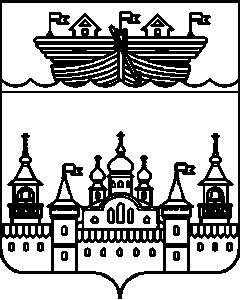 АДМИНИСТРАЦИЯ ВОЗДВИЖЕНСКОГО СЕЛЬСОВЕТАВОСКРЕСЕНСКОГО МУНИЦИПАЛЬНОГО РАЙОНАНИЖЕГОРОДСКОЙ ОБЛАСТИПОСТАНОВЛЕНИЕ17 февраля 2021 года	№ 11О внесении изменений в Состав комиссии администрации Воздвиженского сельсовета Воскресенского муниципального района Нижегородской области по соблюдению требований к служебному поведению муниципальных служащих и урегулированию конфликта интересов утвержденного постановлением администрации Воздвиженского сельсовета Воскресенского муниципального района Нижегородской области от 26 июня 2017 года № 55В связи с изменением персональных данных консультанта отдела по профилактике коррупционных и иных правонарушений Нижегородской области Костериной Н.В., администрация Воздвиженского сельсовета Воскресенского муниципального района Нижегородской области постановляет:1.Внести в Состав комиссии администрации Воздвиженского сельсовета Воскресенского муниципального района Нижегородской области по соблюдению требований к служебному поведению муниципальных служащих и урегулированию конфликта интересов утвержденного решением сельского Совета Воздвиженского сельсовета Воскресенского муниципального района Нижегородской области от 26 июня 2017 года № 55 «О комиссии администрации Воздвиженского сельсовета Воскресенского муниципального района Нижегородской области по соблюдению требований к служебному поведению муниципальных служащих и урегулированию конфликта интересов» (в ред. постановлений администрации Воздвиженского сельсовета № 101 от 18.10.2017, № 40 от 24.04.2018, № 57 от 02.10.2020), изменение, в части смены фамилии члена комиссии Костериной Натальи Викторовны, консультанта отдела по профилактике коррупционных и иных правонарушений Нижегородской области, с фамилии «Костерина» на фамилию «Кузнецова».2.Разместить настоящее постановление в информационно-телекоммуникационной сети Интернет на официальном сайте администрации Воскресенского муниципального района Нижегородской области.3.Контроль за исполнением данного постановления оставляю за собой.4.Настоящее постановление вступает в силу со дня его обнародования.Глава администрации Воздвиженского сельсовета					И.Н. Охотников